MATEMATIKATEHTANJE – utrjevanjeZa danes sem pripravila naloge za utrjevanje. Najprej reši naloge v SDZ-ju na straneh 20 in 21.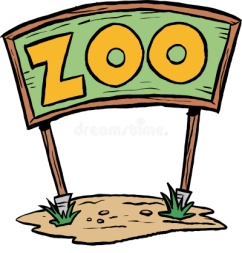 Nato v karo zvezek napiši Ponavljanje in utrjevanje in datum.Prepiši spodnje naloge in jih reši.V živalskem vrtu so tehtali živali. Najprej so stehtali največje. Tiger je tehtal 225 kg, morski lev 320 kg, medved 245 kg, kenguru 15 kg, koza 75 kg, slonica 3200 kg. Uredi živali od najlažje do najtežjeKoliko tehtajo vse živali skupaj brez slonice?  Koliko ton in kilogramov tehta slonica?Nato so v živalskem vrtu tehtali manjše živali.En papagaj je tehtal približno 14 dag. Koliko so tehtali 4 papagaji iste vrste?Pretvori.1 dag = 10 g                               1 t = 1000 kg                                 1 kg = 100 dagS pomočjo ravnila preriši spodnji razpredelnici.Dopolni razpredelnici tako, da pri seštevanju mas dobiš 1 kg. Glej zgled.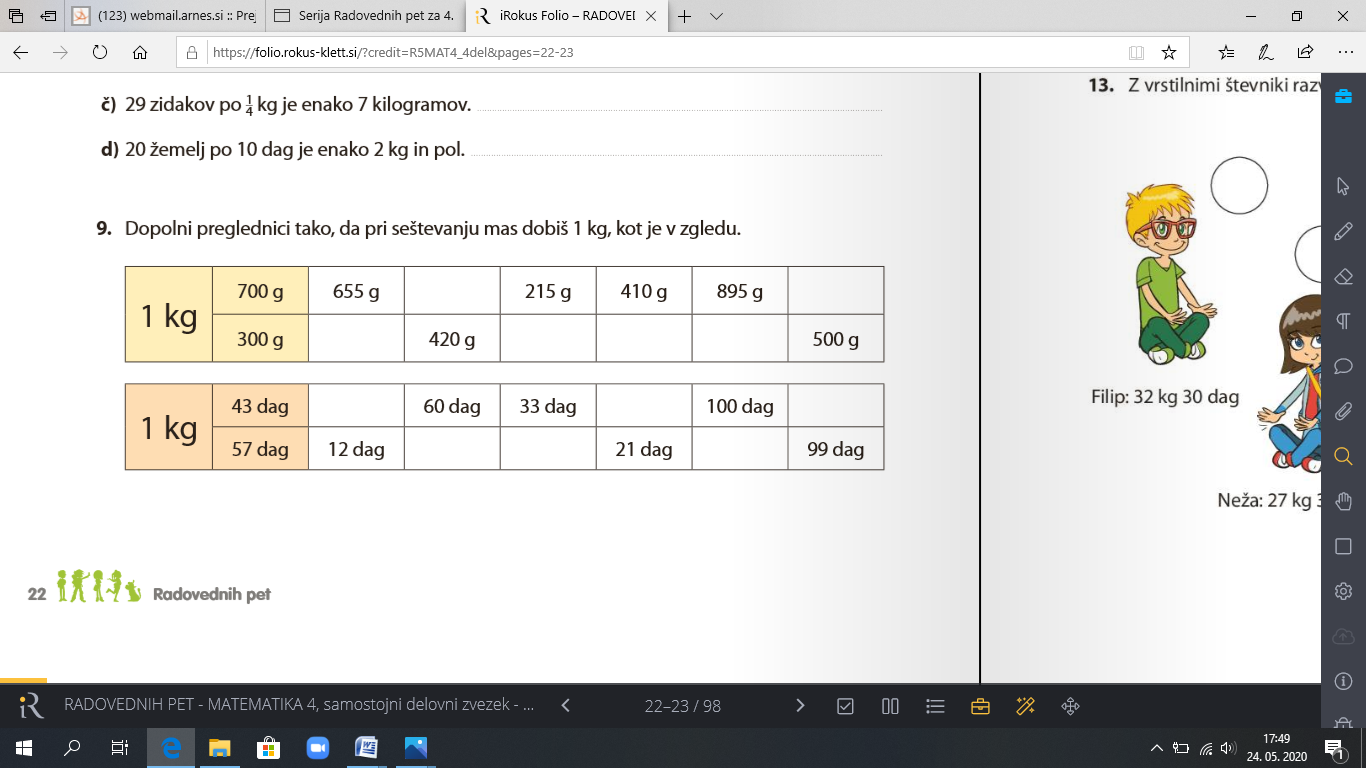 Rešitve bomo preverili naslednjo uro. SLOVENŠČINA  Kako se pogovarjamo po telefonu?SDZ 2, str. 99 5. naloga Samostojno obkljukaj tista pravila vljudnega pogovarjanja, ki jih sam upoštevaš pri telefoniranju.6. nalogaOglej si posnetek telefonskega pogovora z naslovom Kovačevi, prosim? Posnetek najdeš v interaktivnem gradivu na www.radovednih-pet.siMed gledanjem/poslušanjem si zapomni čim več podatkov. Pozoren bodi na to ali je pogovor uradni ali neuradni. 7. nalogaPojasni svoje mnenje o tem, ali je bil pogovor neuradni. 8. nalogaŠe enkrat si oglej posnetek z naslovom. Po ogledu samostojno pisno odgovarjajo na vprašanja. SDZ 2, str. 1009. naloga  Ustno vrednoti telefonski pogovor med Špelo in njenim stricem Jakobom. 10. naloga  Samostojno obkljukaj predmete, ki so bili omenjeni v besedilu. Na črto napiši imena predmetov. SDZ 2, str. 101Razmisli in ustno odgovori na vprašanja, ki so jih zastavili junaki Radovednih pet. Dopolni in pomni.Povzemi, kako se pogovarjamo po telefonu, tako da najprej prebereš besedilo, nato vstaviš manjkajoči besedi. Preverimo rešitve na Radovednih pet.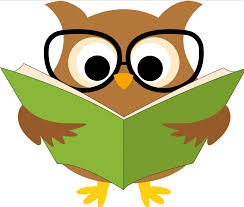             Dodatna naloga: Razišči.       Kdo je izumil prvi telefon?      Kako je potekalo telefoniranje v starih časih?      Kakšne so bile prve naprave za telefoniranje?NARAVOSLOVJE IN TEHNIKA Ločevanje odpadkov je pomembno                                 Odpadno embalažo lahko ponovno uporabimoPreveri odgovore: U str. 89:Zmes je snov, ki je sestavljena iz najmanj dveh delcev. Dobimo jo z mešanjem dveh snovi.Poznam: sejanje, filtracija, z magnetom.Učbenik, str. 90Preberi strip o ločevanju odpadkov. Povej, zakaj je pomembno ločevati odpadke, kako ravnamo z nevarnimi odpadki, kot so baterije, stara zdravila, barve in laki.Razložim, kaj pomeni recikliranje. Recikliranje je predelava že uporabljenih, odpadnih snovi. Namen recikliranja je zmanjšanje porabe vode, energije, preprečevanja onesnaženja zraka in zemljeOmenim tudi magnetni trak, ki pomaga pri ločevanju odpadkov iz železa in jekla, ogledamo si ilustracijo.Učbenik, str. 91Oglej si preglednico. Preberi, kaj sodi med posamezne vrste odpadkov in kaj ne.Tudi stare elektronske aparate je potrebno zbirati ločeno.Oglej si znake, ki označujejo ekološko rabo in izdelavo izdelkov.Zapis v zvezekLOČEVANJE ODPADKOV JE POMEMBNOLočevanje odpadkov: EKOLOŠKI OTOK: papir, embalaža (kartonasta embalaža, plastenke, pločevinke), biološki odpadki, steklo, ostali odpadki ZBIRNI CENTER: nevarni odpadki (zdravila, baterije), električni in elektronski aparati, kosovni odpadki, tekstil …2. Recikliranje je predelava že uporabljenih odpadnih snovi v uporabne predmete.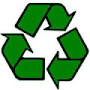 Znak za recikliranje Ustno odgovori na vprašanja iz prejšnje ure naravoslovja.Zakaj je ločevanje odpadkov nujno?Razložite pojem recikliranje.Katere odpadke lahko recikliramo?Kaj lahko naredimo z organskimi odpadki?Naštejte nekaj nevarnih odpadkov.Zakaj moramo nevarne odpadke zbirati ločeno?Učbenik, str. 92Ena dejavnost Razmisli, katere vrste odpadkov pri vas doma največ odvržete v koš?        DODATNA NALOGA         SDZ, str. 73 ali U str. 94          (SDZ – samostojni delovni zvezek) lahko ga odpreš na Radovednih pet)PRAŠIČEK IZ ODPADLIH MATERIALOVALIMAKETA HIŠE IZ ODPADLIH MATERIALOVPo navodilih izdelaj hranilnik v obliki prašička.Po končanem delu za seboj pospravi.PRAŠIČEK IZ ODPADNIH MATERIALOVOdstrani zamašek plastenke in ga shrani za kasneje. Združi jogurtove lončke po dva in dva in jih na plastenko pritrdi z lepilnim trakom. To je sedaj trebuh tvojega prašička.Prašička postavi na noge in s flomastrom  na hrbtno stran nariši pravokotnik. Z nožem previdno izreži ta pravokotnik. Tukaj potrebuješ pomoč učitelja. To je reža za vnašanje kovancev.Iz roza papirja izreži uhlja in zaviti rep ter ju pritrdi z lepilnim trakom.Zamašek prelepi z roza papirjem in nanj nariši dve nosnici.Prašičku dodaj še oči. Lahko jih narišeš, izrežeš iz papirja ali pa nalepi plastične oči, ki jih lahko kupiš v trgovini z materialom za ustvarjanje.Prašička lahko še polepšaš: oblepiš ga z roza svilenim papirjem ali z rumenimi rožicami malo tu, malo tam.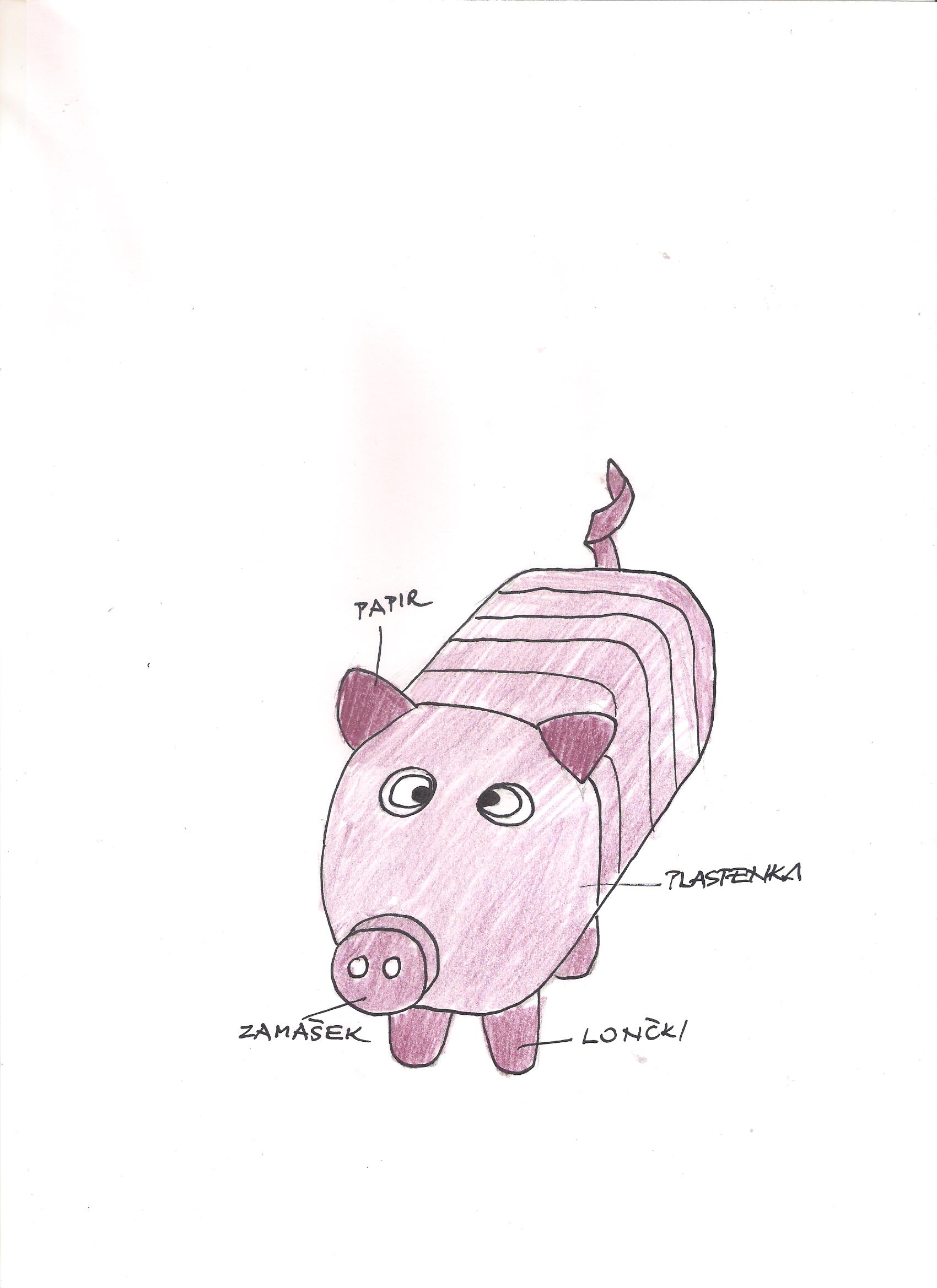 Vir: Recikliraj in ustvarjaj, založba Grahovac, Ljubljana 2008, str. 46 – 49.Ali pa pripravi načrt hiše in jo izdelaj, navodila za delo imaš v U str. 94.2 dag = ____ g3 t = ______ kg4 kg = ______ dag34 dag = ____ g10 t = ______kg17 kg = _____ dag20 dag = ____ g50 kg = _____ dag